NASTAVA 3.B SRIJEDA 01.04.MATEMATIKANadam se da ti dijeljenje nije teško.Provježbaj još malo u bilježnici ( 5 zadataka) i u ZZ riješi 96. str.Budi pažljiv i provjeri množenjem rezultat.Zamoli roditelje za provjeru.HRVATSKI JEZIKVeliko početno slovo u pisanju imena ustanova, poduzeća, škola i kazalištaSamoborska banka          Osnovna škola Milana Langa       Kazalište TrešnjaHrvatski školski muzej    Tvornica olovaka Zagreb               Knjižnica Tina UjevićaMinistarstvo kulture       Glazbena škola Ivana Zajca          Radio SamoborHrvatske vode                  Dječja bolnica Srebrnjak              Vlada Republike HrvatskeU imenima ustanova, poduzeća, škola i kazališta velikim početnim slovom piše se prva riječ, a od ostalih riječi samo ona riječ koja je vlastito ime.Za vježbu prepiši u bilježnicu tekst pisanim slovima. Odmori uz zanimljive igre vježbajući veliko slovoLIKOVNA KULTURAOrnament za narodnu nošnju, flomasteri u bojiVJERONAUKPročitaj tekst u udžbeniku str.74 (Večera Gospodnja)- Odgovori na pitanje u svoju bilježnicu ;   Koji je sakrament Isus ustanovio na Posljednjoj večeri?ENGLESKI JEZIKPlan ploče: DO YOU LIKE…? He likes – on voliShe likes – ona voliDancing – plesatiSkateboarding – skejtatiPlaying tennis – igrati tenisPlaying basketball – igrati košarkuPlaying computer games – igrati igriceDo you like… ? voliš li…?Yes,  I do.  – Da, volim.No, I don`t. – Ne, ne volim.Pogledaj sliku u udžbeniku na str. 41 i odgovori na pitanja punim rečenicama.Primjer: Who likes swimming?Mia likes swimming.              Riješi str. 53 u radnoj bilježniciOrnament je pojedinačni motiv koji služi kao ukras. Ljudi su od davnina ukrašavali svoju odjeću svoje nastambe i predmete kojima su se koristili. Koristili su geometrijske elemente, biljne i životinjske motive. Ponavljanjem tih elemenata ostvaren je ritam. Život čovjeka je u prošlosti ovisio upravo o tim izmjenama što objašnjava izbor motiva i ritam na narodnim nošnjama. Prije su ljudi na selu sami izrađivali odjeću koja je bila jednaka. Razlikovala se samo u pojedinostima i načinu ukrašavanja. Svaki je zavičaj imao svoju narodnu nošnju. Danas se odijeva vrlo rijetko, tek za neke posebne prigode i manifestacije. Vrijedni primjerci se čuvaju u muzejima. Naša je domovina bogata raznolikom narodnim nošnjama. 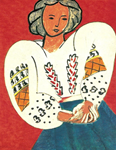 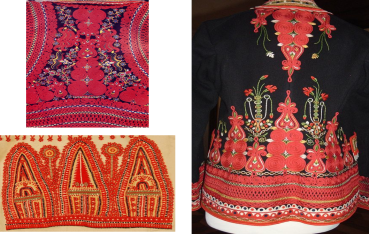 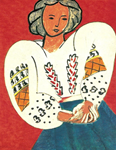 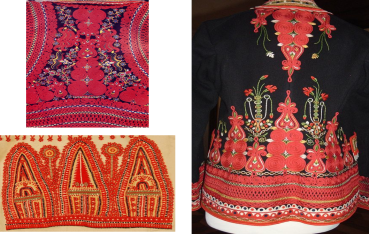 Koristeći slične motive nacrtaj ornament za narodnu nošnju. Koristi boje poput ovih na primjerima nošnji ili samo neke od njih. Pripazi na ritam boja i oblika.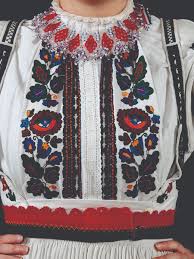 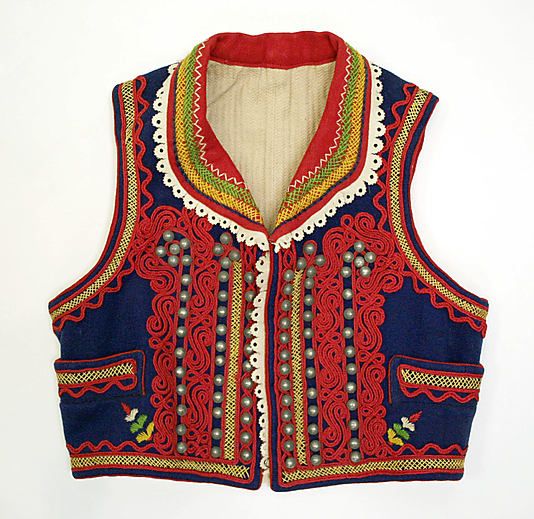 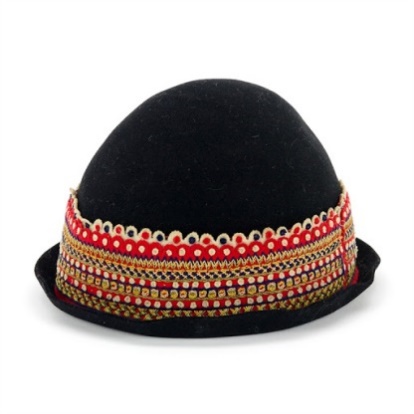 